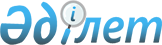 О внесении изменений и дополнений в постановление Правления Агентства Республики Казахстан по регулированию и надзору финансового рынка и финансовых организаций от 1 марта 2010 года № 28 "Об утверждении нормативных правовых актов, регулирующих организацию и осуществление
деятельности по обязательному страхованию работника от несчастных случаев при исполнении им трудовых (служебных) обязанностей"Постановление Правления Агентства Республики Казахстан по регулированию и надзору финансового рынка и финансовых организаций от 3 сентября 2010 года № 143. Зарегистрировано в Министерстве юстиции Республики Казахстан 11 октября 2010 года № 6536

      В целях совершенствования нормативных правовых актов, регулирующих деятельность страховых организаций, Правление Агентства Республики Казахстан по регулированию и надзору финансового рынка и финансовых организаций (далее - Агентство) ПОСТАНОВЛЯЕТ:



      1. Внести в постановление Правления Агентства Республики Казахстан по регулированию и надзору финансового рынка и финансовых организаций от 1 марта 2010 года № 28 "Об утверждении нормативных правовых актов, регулирующих организацию и осуществление деятельности по обязательному страхованию работника от несчастных случаев при исполнении им трудовых (служебных) обязанностей" (зарегистрированное в Реестре государственной регистрации нормативных правовых актов под № 6156, опубликованное 7 июля 2010 года в Собрании актов центральных исполнительных и иных центральных государственных органов Республики Казахстан, № 12) следующие изменения и дополнения:



      в Правилах расчета аннуитетных выплат по договору аннуитета и о требованиях к договору аннуитета и допустимому уровню расходов страховщика на ведение дела по заключаемым договорам аннуитета, утвержденных согласно приложению 2 к указанному постановлению:



      пункт 6 изложить в следующей редакции:

      "6. Страховые организации при расчете фактора текущей стоимости аннуитетных выплат по договорам аннуитета используют показатели смертности, не превышающие показатели, указанные в приложениях 1, 2 к настоящим Правилам, а также установленные Правилами пенсионного обеспечения страховыми организациями Республики Казахстан за счет пенсионных накоплений на основе договоров пенсионного аннуитета, утвержденными постановлением Правления Национального Банка Республики Казахстан от 25 июля 2003 года № 249 (зарегистрированным в Реестре государственной регистрации нормативных правовых актов под № 2462) (далее -Правила № 249).

      При расчете фактора текущей стоимости аннуитетных выплат по договорам аннуитета, заключенным в пользу пострадавшего работника, а также лиц, имеющих в соответствии с пунктом 3 статьи 940 Гражданского Кодекса Республики Казахстан право на возмещение вреда, используются следующие показатели смертности:

      1) для пострадавшего работника, указанные в приложении 1 к настоящим Правилам;

      2) для женщин старше пятидесяти восьми лет и мужчин старше шестидесяти трех лет, указанные в приложении 2 к Правилам № 249;

      3) для инвалидов старше шестнадцатилетнего возраста, указанные в приложении 2 к настоящим Правилам;

      4) для инвалидов, не достигших шестнадцатилетнего возраста, несовершеннолетних, учащихся, родителей, супруги либо другого члена семьи, занятого уходом за находившимися на иждивении детьми, внуками, братьями и сестрами умершего работника, используются показатели смертности равные нулю.";



      дополнить пунктом 6-1 следующего содержания:

      "6-1. Показатели смертности, являющиеся ниже показателей смертности, предусмотренных в пункте 6 настоящих Правил, подлежат согласованию с уполномоченным органом по регулированию и надзору финансового рынка и финансовых организаций (далее - уполномоченный орган).

      Для согласования показателей смертности страховая организация направляет в уполномоченный орган письмо в произвольной форме с приложением показателей смертности. Уполномоченный орган в течение тридцати календарных дней со дня получения письма от страховой организации направляет письмо с результатами рассмотрения показателей смертности в страховую организацию. При отрицательном результате согласования страховая организация использует показатели смертности, предусмотренные пунктом 6 настоящих Правил.";



      в подпункте 6) пункта 10 слова "уполномоченным государственным органом по регулированию и надзору финансового рынка и финансовых организаций" заменить словами "уполномоченным органом";



      дополнить приложениями 1, 2 в редакции согласно приложению к настоящему постановлению.



      2. Настоящее постановление вводится в действие по истечении десяти календарных дней после дня его первого официального опубликования.



      3. Департаменту надзора за субъектами страхового рынка и другими финансовыми организациями (Каракулова Д.Ш.):



      1) совместно с Юридическим департаментом (Сарсенова Н.В.)

принять меры к государственной регистрации в Министерстве юстиции

Республики Казахстан настоящего постановления;



      2) в десятидневный срок со дня государственной регистрации в Министерстве юстиции Республики Казахстан довести настоящее постановление до сведения заинтересованных подразделений Агентства, страховых (перестраховочных) организаций и Объединения юридических лиц "Ассоциация финансистов Казахстана".



      4. Службе Председателя Агентства (Кенже А.А.) принять меры по опубликованию настоящего постановления в средствах массовой информации Республики Казахстан.



      5. Контроль за исполнением настоящего постановления возложить на заместителя Председателя Агентства Алдамберген А.У.      Председатель                               Е. Бахмутова

Приложение                

к постановлению Правления Агентства  

Республики Казахстан по регулированию и 

надзору финансового рынка и финансовых 

организаций от 3 сентября 2010 года № 143"Приложение 1                

к Правилам расчета аннуитетных выплат по  

договору аннуитета и о требованиях к договору

аннуитета и допустимому уровню расходов   

страховщика на ведение дела по заключаемым  

договорам аннуитета              

   Показатели смертности лиц, утративших профессиональную

трудоспособность, в разбивке по степени утраты трудоспособности

Приложение 2                

к Правилам расчета аннуитетных выплат по  

договору аннуитета и о требованиях к договору

аннуитета и допустимому уровню расходов   

страховщика на ведение дела по заключаемым  

договорам аннуитета              

Показатели смертности инвалидов                                                              ".
					© 2012. РГП на ПХВ «Институт законодательства и правовой информации Республики Казахстан» Министерства юстиции Республики Казахстан
				Воз-

растМужчиныМужчиныМужчиныМужчиныЖенщиныЖенщиныЖенщиныЖенщиныВоз-

раст5-29 %30-59 %60-89 %90-100 %5-29 %30-59 %60-89 %90-100 %160,00019040,00030260,00094800,00159060,00009520,00023240,00078190,0023859170,00028810,00045410,00139260,00233670,00014400,00034870,00114860,0035050180,00043580,00068140,00204580,00343270,00021790,00052340,00168730,0051490190,00065940,00102260,00300530,00504270,00032970,00078540,00247870,0075690200,00099760,00153470,00441490,00740780,00049880,00117870,00364120,0111118210,00150920,00230320,00648560,01088230,00075460,00176900,00534910,0163235220,00228330,00345650,00952750,01598650,00114160,00265470,00785800,0239767230,00235840,00354150,00955550,01603340,00117920,00272000,00788100,0240501240,00243590,00362850,00958350,01608050,00121800,00278690,00790420,0241208250,00251600,00371770,00961160,01612770,00125800,00285540,00792740,0241916260,00259880,00380910,00963990,01617510,00129940,00292560,00795060,0242626270,00268420,00390270,00966820,01622260,00134210,00299750,00797400,0243338280,00289080,00416930,01021270,01713620,00144540,00320220,00842310,0257043290,00311330,00445420,01078780,01810130,00155670,00342100,00889750,0271519300,00335300,00475840,01139540,01912070,00167650,00365470,00939850,0286811310,00361110,00508350,01203720,02019760,00180550,00390430,00992790,0302964320,00388900,00543070,01271510,02133510,00194450,00417100,01048700,0320026330,00419070,00580500,01354550,02272850,00209540,00445850,01117190,0340927340,00451580,00620510,01443010,02421290,00225790,00476580,01190150,0363193350,00486620,00663270,01537260,02579420,00243310,00509420,01267880,0386913360,00524370,00708980,01637660,02747880,00262190,00544530,01350680,0412182370,00565050,00757840,01744610,02927340,00282530,00582060,01438900,0439101380,00612260,00825320,01879610,03153860,00306130,00633880,01550240,0473078390,00663410,00898810,02025050,03397900,00331700,00690320,01670190,0509685400,00718830,00978830,02181740,03660820,00359410,00751790,01799430,0549123410,00778880,01065990,02350560,03944090,00389440,00818720,01938670,0591614420,00843940,01160900,02532450,04249280,00421970,00891620,02088680,0637392430,00894080,01248370,02680730,04498090,00447040,00958800,02210980,0674713440,00947190,01342430,02837690,04761460,00473600,01031040,02340440,0714219450,01003470,01443580,03003850,05040260,00501730,01108730,02477470,0756039460,01063080,01552350,03179730,05335380,00531540,01192270,02622540,0800307470,01126230,01669310,03364910,05647780,00563120,01282100,02776090,0847166480,01215710,01833080,03629080,06089360,00607850,01407880,02993150,0913404490,01312290,02012930,03912830,06565470,00656150,01546010,03227170,0984820500,01416550,02210410,04218760,07078800,00708280,01697690,03479490,1061820510,01529090,02427270,04548610,07632270,00764550,01864250,03751540,1144840520,01650570,02665410,04904250,08229010,00825290,02047150,04044870,1234352530,01762210,02879130,05200550,08726180,00881100,02211290,04289240,1308927540,01881390,03109990,05514740,09253380,00940700,02388600,04548380,1388007550,02008640,03359360,05847920,09812430,01004320,02580130,04823180,1471865560,02144490,03628730,06201230,10405260,01072250,02787020,05114570,1560789570,02289530,03919700,06575880,11033910,01144770,03010490,05423580,1655086580,02420520,04138030,06830440,11461040,01210260,03178170,05633530,1719156590,02559010,04368510,07094850,11904700,01279500,03355200,05851610,1785706600,02705410,04611840,07369500,12365550,01352710,03542080,06078130,1854832610,02860200,04868720,07554780,12844230,01430100,03739380,06313410,1926634620,03023830,05139910,07951100,13341440,01511920,03947660,06557810,2001215630,03237040,05381450,08228990,13807710,01618520,04133180,06787000,2071156640,03465280,05634350,08516590,14290280,01732640,04327410,07024200,2143542650,03709610,05899120,08814230,14789710,01854810,04530770,07269690,2218457660,03971170,06176350,09122290,15306600,01985590,04743690,07523760,2295990670,04251180,06466600,09441100,15841560,02125590,04966610,07786720,2376234680,04728880,06837960,09938360,16251480,02364440,05251830,08196840,2437721690,05260270,07230650,10461820,16672000,02630130,05553440,08628570,2500800700,05851370,07645890,11012840,17103410,02925680,05872360,09083030,2565511710,06508880,08084980,11592880,17545980,03254440,06209590,09561430,2631897720,07240290,08549280,12203480,18000000,03620140,06566200,10065030,2700000730,07592570,08965250,12797240,18875800,03796280,06885680,10554750,2831369740,08036950,09489970,13546240,19980560,04018470,07288690,11172500,2997084750,08429910,09953970,14208570,20957500,04214950,07645060,11718770,3143625760,08900890,10510100,15002410,22128400,04450440,08072190,12373500,3319260770,09402670,11102600,15848160,23375870,04701330,08527250,13071050,3506380780,09959790,11760450,16787190,24760930,04979900,09032510,13845530,3714140790,10595570,12511160,17858780,26341520,05297780,09609090,14729340,3951227800,11198130,13222670,18874400,27839540,05599060,10155550,15566990,4175931810,11826490,13964630,19933500,29401710,05913250,10725410,16440500,4410256820,12746320,15050750,21483860,31688470,06373160,11559600,17719190,4753271830,13892530,16404190,23415790,34538050,06946260,12599090,19312590,5180707840,14466970,17082490,24384020,35966170,07233480,13120060,20111140,5394925850,15538100,18347280,26189410,38629100,07769050,14091460,21600170,5794365860,16315010,19264640,27498880,40560560,08157500,14796040,22680180,6084084870,17130750,20227860,28873800,42588550,08565370,15535830,23814170,6388280880,17987280,21239240,30317480,44717970,08993640,16312610,25004880,6707700890,18886660,22301230,31833390,46953910,09443330,17128260,26255140,7043090900,19830950,23416230,33424980,49301490,09915470,17984630,27567830,7395220910,21863680,25816470,36851140,54355050,10931840,19828110,30393630,8153260920,24104680,28462630,40628340,59926380,12052340,21860470,33508940,8988960930,26575460,31380100,44792830,66068950,13287730,24101210,36943670,9910340940,29299410,34596520,49384020,72840920,14649700,26571550,40730341,0000000950,32302580,38142640,54445870,80307080,16151290,29295120,44905181,0000000960,35613650,42052320,60026650,88538680,17806820,32297920,49508031,0000000970,39264020,46362660,66179340,97613830,19632010,35608430,54582571,0000000980,43288520,51114760,72962621,00000000,21644260,39258240,60177201,0000000990,47725620,56354050,80441331,00000000,23862810,43282230,66345391,00000001000,52617540,62130400,88686651,00000000,26308770,47718710,73145861,00000001011,00000001,00000001,00000001,00000001,00000001,00000001,00000001,0000000ВозрастМужчиныЖенщины160,00682450,0040296170,00692270,0043711180,00702230,0044715190,00712340,0051433200,00722590,0055791210,00732980,0060518220,00743530,0065647230,00741720,0070949240,00741130,0076753250,00746940,0083199260,00764360,0090431270,00798580,0098591280,00852750,0107640290,00921850,0116824300,00998840,0125207310,01076640,0131855320,01148210,0135832330,01209050,0136655340,01264880,0135643350,01323990,0134569360,01394670,0135202370,01485210,0139314380,01600710,0148087390,01733510,0160349400,01872760,0174337410,02007610,0188290420,02127220,0200447430,02224750,0209495440,02309420,0215916450,02394430,0220642460,02493020,0224603470,02618400,0228731480,02779990,0233776490,02972030,0239764500,03184950,0246541510,03409180,0253952520,03635150,0261843530,03854490,0270083540,04063620,0278639550,04260140,0287502560,04441640,0296664570,04605740,0306115580,04751320,0315851590,04882420,0325881600,05004340,0336218610,05122410,0346875620,05241930,0357867630,05497110,0373550640,05664670,0382044650,05525330,0384565660,05785910,0393853670,06148640,0411760680,06537390,0439710690,06899130,0463428700,07321210,0485667710,07660120,0514563720,08110670,0554130730,08505300,0574990740,09003100,0611550750,09443300,0637740760,09970900,0662660770,10533000,0714150780,11157100,0756750790,11869300,0796160800,12544300,0867380810,13248200,0916330820,14278600,1008810830,15562600,1073630840,16206100,1148730850,17406000,1260410860,18276300,1352770870,19190100,1449240880,20149600,1565720890,21157100,1698440900,22214900,1800350910,24492000,2022870920,27002400,2272900930,29770200,2553830940,32821600,2869480950,36185800,3224150960,39894900,3622660970,43984100,4070420980,48492400,4573520990,53462900,51388101000,58942900,57739701011,00000001,0000000